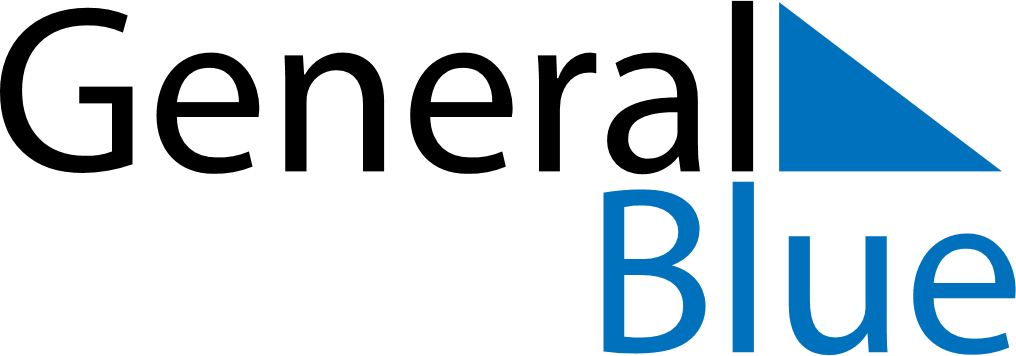 Q3 of 2020Svalbard and Jan MayenQ3 of 2020Svalbard and Jan MayenQ3 of 2020Svalbard and Jan MayenQ3 of 2020Svalbard and Jan MayenQ3 of 2020Svalbard and Jan MayenQ3 of 2020Svalbard and Jan MayenQ3 of 2020Svalbard and Jan MayenJuly 2020July 2020July 2020July 2020July 2020July 2020July 2020July 2020July 2020MondayTuesdayTuesdayWednesdayThursdayFridaySaturdaySunday123456778910111213141415161718192021212223242526272828293031August 2020August 2020August 2020August 2020August 2020August 2020August 2020August 2020August 2020MondayTuesdayTuesdayWednesdayThursdayFridaySaturdaySunday123445678910111112131415161718181920212223242525262728293031September 2020September 2020September 2020September 2020September 2020September 2020September 2020September 2020September 2020MondayTuesdayTuesdayWednesdayThursdayFridaySaturdaySunday11234567889101112131415151617181920212222232425262728292930